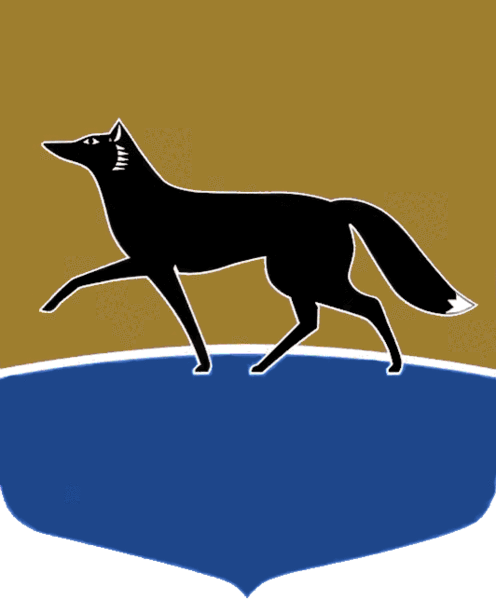 Принято на заседании Думы 21 декабря 2020 года№ 686-VI ДГО бюджете городского округа город Сургут Ханты-Мансийского автономного округа – Югры 
на 2021 год и плановый период 2022 – 2023 годов В соответствии с Бюджетным кодексом Российской Федерации, Положением о бюджетном процессе в городском округе город Сургут, утверждённым решением Думы города от 28.03.2008 № 358-IV ДГ, 
Дума города РЕШИЛА:1.	Утвердить основные характеристики бюджета городского округа город Сургут Ханты-Мансийского автономного округа – Югры (далее также – бюджет города Сургута) на 2021 год:общий объём доходов в сумме 29 911 519 323,69 рубля;общий объём расходов в сумме 31 276 568 051,37 рубля;дефицит в сумме 1 365 048 727,68 рубля.2.	Утвердить основные характеристики бюджета городского округа город Сургут Ханты-Мансийского автономного округа – Югры на плановый период 2022 – 2023 годов:общий объём доходов на 2022 год в сумме 28 858 926 965,85 рубля 
и на 2023 год в сумме 30 472 498 488,75 рубля;общий объём расходов на 2022 год в сумме 29 973 286 975,69 рубля, 
в том числе условно утверждённые расходы в сумме 415 000 000,00 рублей, 
и на 2023 год в сумме 30 781 545 838,59 рубля, в том числе условно утверждённые расходы в сумме 756 000 000,00 рублей;дефицит на 2022 год в сумме 1 114 360 009,84 рубля и на 2023 год 
в сумме 309 047 349,84 рубля.3.	Утвердить доходы бюджета города Сургута по группам, подгруппам и статьям классификации доходов бюджетов на 2021 год и плановый период 2022 – 2023 годов согласно приложению 1.4.	Утвердить источники финансирования дефицита бюджета города Сургута на 2021 год и плановый период 2022 – 2023 годов согласно приложению 2.5.	Утвердить объём межбюджетных трансфертов, получаемых 
из других бюджетов бюджетной системы Российской Федерации:в 2021 году в сумме 19 119 724 000,00 рублей;в 2022 году в сумме 17 192 442 400,00 рублей;в 2023 году в сумме 18 162 953 600,00 рублей.6.	Утвердить перечень главных администраторов доходов бюджета города Сургута согласно приложению 3.7.	Утвердить перечень главных администраторов источников финансирования дефицита бюджета города Сургута согласно приложению 4.8.	Утвердить распределение бюджетных ассигнований бюджета города Сургута на 2021 год и плановый период 2022 – 2023 годов по разделам 
и подразделам классификации расходов бюджетов согласно приложению 5.9.	Утвердить распределение бюджетных ассигнований бюджета города Сургута на 2021 год и плановый период 2022 – 2023 годов по разделам, подразделам, целевым статьям (муниципальным программам 
и непрограммным направлениям деятельности), группам и подгруппам видов расходов классификации расходов бюджетов согласно приложению 6. 10.	Утвердить распределение бюджетных ассигнований бюджета города Сургута на 2021 год и плановый период 2022 – 2023 годов по целевым статьям (муниципальным программам и непрограммным направлениям деятельности), группам и подгруппам видов расходов классификации расходов бюджетов согласно приложению 7.11.	Утвердить ведомственную структуру расходов бюджета города Сургута на 2021 год и плановый период 2022 – 2023 годов, в том числе 
в её составе перечень главных распорядителей бюджетных средств бюджета города Сургута, согласно приложению 8.12.	Утвердить распределение бюджетных ассигнований бюджета города Сургута на 2021 год и плановый период 2022 – 2023 годов 
на осуществление капитальных вложений в объекты муниципальной собственности по объектам и источникам их финансового обеспечения 
в разрезе бюджетов бюджетной системы Российской Федерации согласно приложению 9.13.	Установить, что наименования объектов муниципальной собственности, отражённые в приложении 9 к настоящему решению, могут быть уточнены в процессе исполнения бюджета города Сургута при условии неизменности характеристик объекта, установленных муниципальным правовым актом при принятии решения о подготовке и реализации бюджетных инвестиций или предоставлении субсидий на осуществление капитальных вложений.14.	Утвердить распределение бюджетных ассигнований бюджета города Сургута на 2021 год и плановый период 2022 – 2023 годов 
на благоустройство общественных территорий по благоустраиваемым территориям и источникам их финансового обеспечения в разрезе бюджетов бюджетной системы Российской Федерации согласно приложению 10.15.	Утвердить общий объём бюджетных ассигнований бюджета города Сургута, направляемых на исполнение публичных нормативных обязательств:на 2021 год в сумме 73 468 780,00 рублей;на 2022 год в сумме 73 456 780,00 рублей;на 2023 год в сумме 67 668 780,00 рублей.16.	Установить размер резервного фонда Администрации города:на 2021 год в сумме 53 215 173,45 рубля;на 2022 год в сумме 67 745 813,53 рубля;на 2023 год в сумме 64 351 572,87 рубля.17.	Установить объём бюджетных ассигнований дорожного фонда муниципального образования городской округ город Сургут 
Ханты-Мансийского автономного округа – Югры:на 2021 год в сумме 2 823 253 600,22 рубля;на 2022 год в сумме 1 787 936 698,94 рубля;на 2023 год в сумме 1 986 521 278,52 рубля.18.	Утвердить верхний предел муниципального внутреннего долга городского округа город Сургут Ханты-Мансийского автономного округа – Югры:на 01.01.2022 в объёме 3 533 364 382,22 рубля, в том числе 
по муниципальным гарантиям в валюте Российской Федерации 0,00 рублей;на 01.01.2023 в объёме 4 156 197 732,06 рубля, в том числе 
по муниципальным гарантиям в валюте Российской Федерации 0,00 рублей;на 01.01.2024 в объёме 4 421 031 081,90 рубля, в том числе 
по муниципальным гарантиям в валюте Российской Федерации 0,00 рублей.19.	Утвердить программу муниципальных внутренних заимствований городского округа город Сургут Ханты-Мансийского автономного 
округа – Югры на 2021 год и плановый период 2022 – 2023 годов согласно приложению 11.20.	Установить, что Администрация города вправе осуществлять муниципальные внутренние заимствования, обусловленные возникновением временных кассовых разрывов при исполнении бюджета города Сургута 
в связи с недостаточностью на едином счёте бюджета денежных средств, необходимых для осуществления кассовых выплат из бюджета.21.	Утвердить объём расходов на обслуживание муниципального долга городского округа город Сургут Ханты-Мансийского автономного округа – Югры:на 2021 год в сумме 282 934 836,94 рубля;на 2022 год в сумме 336 563 278,88 рубля;на 2023 год в сумме 336 883 927,03 рубля.22.	Установить, что в бюджете города Сургута на 2021 год и плановый период 2022 – 2023 годов зарезервированы бюджетные ассигнования на:обеспечение расходных обязательств, возникающих после ввода 
в эксплуатацию новых (завершения капитального ремонта действующих) объектов муниципальной собственности, завершения благоустройства общественных территорий, создания новых муниципальных учреждений 
в 2021 году в сумме 94 201 367,17 рубля, в 2022 году в сумме 
159 384 214,28 рубля и в 2023 году в сумме 152 039 559,26 рубля;реализацию общественных инициатив в рамках проекта инициативного бюджетирования «Бюджет Сургута Online» в 2021 году в сумме 25 000 000,00 рублей;реализацию инициативных проектов, предусмотренных 
статьёй 26.1 Федерального закона от 06.10.2003 № 131-ФЗ «Об общих принципах организации местного самоуправления в Российской Федерации», по которым Администрацией города принято решение об их поддержке, 
в 2021 году в сумме 10 000 000,00 рублей;начисления страховых взносов во внебюджетные фонды в связи 
с увеличением предельной базы для исчисления страховых взносов 
во внебюджетные фонды в сумме 35 000 000,00 рублей ежегодно;реализацию мероприятий по содействию трудоустройству граждан 
за счёт иных межбюджетных трансфертов из бюджета Ханты-Мансийского автономного округа – Югры в 2021 году в сумме 5 293 200,00 рублей, 
в 2022 году в сумме 5 038 400,00 рублей и в 2023 году в сумме 4 631 500,00 рублей;предоставление дополнительной меры социальной поддержки по оплате содержания жилых помещений отдельным категориям граждан в 2021 году 
в сумме 6 177 047,58 рубля и в 2022 году в сумме 561 549,78 рубля до принятия соответствующего решения Думы города;обеспечение доли муниципального образования городской округ город Сургут Ханты-Мансийского автономного округа – Югры в соответствии 
с условиями государственных программ Ханты-Мансийского автономного округа – Югры в целях софинансирования мероприятий государственных программ Ханты-Мансийского автономного округа – Югры 
при предоставлении из бюджетов бюджетной системы Российской Федерации объёма субсидий сверх утверждённого решением Думы города о бюджете города Сургута в 2021 году в сумме 122 454 782,18 рубля, в 2022 году в сумме 448 268 064,67 рубля и в 2023 году в сумме 153 723 696,85 рубля;исполнение судебных актов по искам к муниципальному образованию городской округ город Сургут Ханты-Мансийского автономного округа – Югры о взыскании денежных средств за счёт средств казны муниципального образования в 2021 году в сумме 36 500 000,00 рублей;создание объекта недвижимого имущества для размещения муниципального автономного учреждения «Театр актера и куклы «Петрушка» в 2021 году в сумме 5 000 000,00 рублей, в 2022 году в сумме 26 387 140,00 рублей до принятия решения о месторасположении объекта.23. Установить, что в сводную бюджетную роспись могут быть внесены изменения в соответствии с решениями руководителя финансового органа 
без внесения изменений в настоящее решение по следующим дополнительным основаниям:1)	изменение (уточнение кодов) бюджетной классификации расходов без изменения целевого направления средств;2)	увеличение бюджетных ассигнований по разделам, подразделам, целевым статьям и видам расходов классификации расходов бюджета за счёт экономии бюджетных ассигнований, образовавшейся в текущем финансовом году, в пределах общего объёма бюджетных ассигнований, предусмотренных главному распорядителю бюджетных средств в текущем финансовом году;3)	увеличение бюджетных ассигнований на финансовое обеспечение реализации региональных проектов в целях достижения показателей 
и результатов муниципальной составляющей региональных проектов за счёт бюджетных ассигнований, не отнесённых настоящим решением на указанные цели, в том числе путём перераспределения бюджетных ассигнований между главными распорядителями бюджетных средств;4)	перераспределение бюджетных ассигнований, предусмотренных 
на финансовое обеспечение региональных проектов, в целях достижения показателей и результатов муниципальной составляющей региональных проектов в пределах соответствующего регионального проекта;5)	перераспределение бюджетных ассигнований на реализацию мероприятий по содействию трудоустройству граждан в рамках государственной программы «Поддержка занятости населения» за счёт иных межбюджетных трансфертов из бюджета Ханты-Мансийского автономного округа – Югры между главными распорядителями бюджетных средств.24. Установить, что в соответствии со статьёй 78 Бюджетного кодекса Российской Федерации субсидии юридическим лицам (за исключением субсидий муниципальным учреждениям), индивидуальным предпринимателям, физическим лицам – производителям товаров, работ, услуг предоставляются из бюджета города Сургута на 2021 год и плановый период 2022 – 2023 годов в случаях, установленных приложением 12.Порядок предоставления субсидий, предусмотренных приложением 12 к настоящему решению, устанавливается муниципальными правовыми актами Администрации города, принимаемыми в соответствии с настоящим решением и общими требованиями, установленными Правительством Российской Федерации, за исключением субсидий, поступивших из других бюджетов бюджетной системы Российской Федерации, порядок предоставления которых установлен решениями органов государственной власти Российской Федерации и органов государственной власти 
Ханты-Мансийского автономного округа – Югры. Субсидии предоставляются в соответствии с муниципальными правовыми актами Администрации города и заключаемыми на основании указанных актов соглашениями (договорами) о предоставлении субсидий 
из бюджета города Сургута между главными распорядителями бюджетных средств и получателями субсидий в соответствии с типовой формой, установленной финансовым органом муниципального образования.25. Установить, что в соответствии со статьёй 78 Бюджетного кодекса Российской Федерации в бюджете города Сургута на 2021 год и плановый период 2022 – 2023 годов предусмотрены бюджетные ассигнования 
на предоставление в соответствии с решениями Администрации города юридическим лицам (за исключением муниципальных учреждений), индивидуальным предпринимателям, физическим лицам грантов в форме субсидий, в том числе предоставляемых на конкурсной основе, в сумме 2 590 000,00 рублей ежегодно.26. Установить, что в соответствии со статьёй 78.1 Бюджетного кодекса Российской Федерации в бюджете города Сургута на 2021 год и плановый период 2022 – 2023 годов предусмотрены субсидии некоммерческим организациям, не являющимся муниципальными учреждениями.Объём бюджетных ассигнований на их предоставление отражён 
по мероприятиям муниципальных программ и непрограммным направлениям деятельности по коду видов расходов 630 «Субсидии некоммерческим организациям (за исключением государственных (муниципальных) учреждений, государственных корпораций (компаний), публично-правовых компаний)» в составе приложений 6, 7, 8 к настоящему решению, а также 
в установленных статьёй 217 Бюджетного кодекса Российской Федерации 
и частью 23 настоящего решения случаях – в составе сводной бюджетной росписи.27. Установить, что в соответствии со статьёй 78.1 Бюджетного кодекса Российской Федерации в бюджете города Сургута на 2021 год и плановый период 2022 – 2023 годов предусмотрены бюджетные ассигнования 
на предоставление в соответствии с решениями Администрации города некоммерческим организациям, не являющимся казёнными учреждениями, грантов в форме субсидий, в том числе предоставляемых по результатам проводимых конкурсов, в сумме 8 278 000,00 рублей ежегодно.28. Установить, что юридическим лицам, в том числе некоммерческим организациям, открываются лицевые счета в финансовом органе муниципального образования для перечисления предоставляемых 
им субсидий из бюджета города Сургута.Положение абзаца первого настоящей части не распространяется 
на субсидии, предоставляемые из бюджета города Сургута юридическим лицам, в том числе некоммерческим организациям, в порядке возмещения недополученных доходов и (или) возмещения фактически понесённых затрат, в том числе в связи с производством (реализацией) товаров, выполнением работ, оказанием услуг.29. Установить, что в случае если муниципальное задание является невыполненным, остатки субсидий, предоставленных в 2020 году муниципальным бюджетным и автономным учреждениям на финансовое обеспечение выполнения муниципальных заданий на оказание муниципальных услуг (выполнение работ), в объёме, соответствующем 
недостигнутым показателям муниципального задания (с учётом допустимых (возможных) отклонений), подлежат возврату в бюджет города Сургута 
в установленном муниципальным правовым актом Администрации города порядке.30. Установить, что заключение муниципальных контрактов (договоров) осуществляется на условиях оплаты по факту поставки товара (выполнения работ, оказания услуг), за исключением:1)	случаев, при которых авансовые платежи предусмотрены федеральными и региональными правовыми актами, регулирующими порядок и особенности расчётов в отношении отдельных товаров, работ и услуг, административными регламентами предоставления государственных 
и муниципальных услуг;2)	следующих случаев, в которых получатели бюджетных средств вправе предусматривать авансовые платежи в размере до 100 % от суммы муниципального контракта (договора):а)	предоставление услуг связи;б)	предоставление услуг по различным видам страхования;в)	подписка на печатные и электронные издания и их приобретение;г)	предоставление услуг дополнительного профессионального образования, участие в семинарах, конференциях, форумах, конкурсах;д)	приобретение авиа- и железнодорожных билетов, оплата проживания, транспортного обслуживания и обеспечения питанием 
в командировках;е)	приобретение путёвок на санаторно-курортное лечение, путёвок 
и услуг по организации отдыха, оздоровления и занятости детей, подростков и молодёжи;ё)	организация горячего питания обучающихся муниципальных общеобразовательных учреждений, питания в лагерях дневного пребывания;ж)	предоставление услуг по организации участия учащихся, воспитанников, членов спортивных сборных команд, занимающихся муниципальных учреждений города в межмуниципальных, региональных, межрегиональных, всероссийских и международных фестивалях, конкурсах, соревнованиях, олимпиадах и иных мероприятиях, включая услуги 
по приобретению проездных билетов, организации проживания, питания;з)	предоставление нотариальных услуг (оплата нотариального тарифа за совершение нотариальных действий);и)	предоставление услуг по обслуживанию в залах официальных лиц 
и делегаций, организация приёмов от имени Главы города в связи 
с проведением торжественных и иных мероприятий на территории городского округа;й)	приобретение жилых помещений в муниципальную собственность;к)	размещение сообщения о ликвидации (реорганизации) юридического лица в журнале «Вестник государственной регистрации»;л)	внесение записи в реестр акционеров о передаче ценных бумаг 
в результате их купли-продажи или любого иного перехода права собственности на ценные бумаги, внесение изменений в информацию лицевого счёта зарегистрированного лица в реестре акционеров (по акционеру Администрация города Сургута);м)	оказание услуг по предоставлению измерительной 
и корректирующей информации сети спутниковых референцных станций;н)	осуществление закупок у учреждений и предприятий уголовно-исполнительной системы в соответствии с постановлением Правительства Российской Федерации от 26.12.2013 № 1292 «Об утверждении перечня товаров (работ, услуг), производимых (выполняемых, оказываемых) учреждениями и предприятиями уголовно-исполнительной системы, закупка которых может осуществляться заказчиком у единственного поставщика (подрядчика, исполнителя)»;о)	предоставление услуг по организации участия приглашённых артистов в мероприятиях сферы культуры;3)	муниципальных контрактов (договоров) на выполнение работ 
по ремонту автомобильных дорог общего пользования местного значения, 
при заключении которых получатели бюджетных средств вправе предусматривать авансовые платежи за счёт средств местного бюджета 
в размере:до 10 % от суммы муниципального контракта, финансирование которого обеспечивается с использованием межбюджетных трансфертов из других бюджетов бюджетной системы Российской Федерации;до 30 % от суммы муниципального контракта, финансирование которого обеспечивается без использования межбюджетных трансфертов из других бюджетов бюджетной системы Российской Федерации.31.	Установить, что в 2021 году Администрация города вправе принимать решения об установлении дополнительных случаев, при которых получатели бюджетных средств, муниципальные бюджетные и автономные учреждения вправе предусматривать авансовые платежи в размере до 100 % от суммы муниципального контракта (договора), направленного на поставку товаров (выполнение работ, оказание услуг) в целях реализации мероприятий по предупреждению завоза и распространения новой коронавирусной инфекции, вызванной COVID-19, в период введения в Ханты-Мансийском автономном округе – Югре режима повышенной готовности 
или чрезвычайной ситуации, связанной с риском распространения новой коронавирусной инфекции, вызванной COVID-19.32.	Установить, что муниципальные правовые акты органов местного самоуправления городского округа город Сургут Ханты-Мансийского автономного округа – Югры, влекущие дополнительные расходы за счёт средств бюджета города Сургута на 2021 год и плановый период 2022 – 2023 годов, а также сокращающие доходную базу, принимаются и реализуются только при наличии соответствующих источников дополнительных поступлений в бюджет города Сургута и (или) при сокращении расходов 
по конкретным статьям бюджета города Сургута после внесения соответствующих изменений в настоящее решение.33.	Настоящее решение вступает в силу с 01.01.2021 и действует 
по 31.12.2021.34.	Контроль за выполнением настоящего решения возложить 
на Председателя Думы города, председателя постоянного комитета Думы города по бюджету, налогам, финансам и имуществу Красноярову Н.А.Председатель Думы города_______________ Н.А. Красноярова«22» декабря 2020 г.И.о. Главы города_______________ А.Н. Томазова«22» декабря 2020 г.